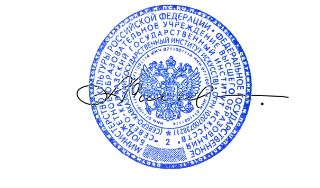 Утверждаю»			И.о. ректора СКГИИ		А.И. Рахаев27 июля 2023г.СПИСОКлиц, которые могут рассматриваться приёмной комиссией к зачислению по каждому направлению подготовки (специальности) по различным уровням образования, формам обучения и условиям приема по программам высшего образования:53.04.01 Музыкально-инструментальное искусствоФорма обучения: Очная
Источник финансирования: Основные места
Уровень бюджета: Бюджетные ассигнования федерального бюджета
﻿Мест – 2, заявлений – 6Форма обучения: Заочная
Источник финансирования: С оплатой обученияМест – 5, заявлений – 4№Номер страхового свидетельства обязательного пенсионного страхованияУникальный код, присвоенный абитуриентуКонкурсные баллыЗаявление о согласии на зачисление№Номер страхового свидетельства обязательного пенсионного страхованияУникальный код, присвоенный абитуриентуВсего1160-595-536 78A6JP1ZMLKGMZN200да2161-526-476 58ZABD0J47NKJLM200да3129-292-516 75XA-905XRGXL5X198нет4080-355-047 41A6JP1ZML5MZRP193нет5139-929-970 35PMNBF6NX-7DPP190нет6143-220-455 10KZNRH6XP-5D8Z185нет№Номер страхового свидетельства обязательного пенсионного страхованияУникальный код, присвоенный абитуриентуКонкурсные баллыЗаявление о согласии на зачислениеНаличие в организации заключенного договора об оказании платных образовательных услуг№Номер страхового свидетельства обязательного пенсионного страхованияУникальный код, присвоенный абитуриентуВсего1129-292-516 75XA-905XRGXL5X198даНет2080-355-047 41A6JP1ZML5MZRP193даНет3139-929-970 35PMNBF6NX-7DPP190даНет4143-220-455 10KZNRH6XP-5D8Z185даНет